Załącznik nr 2 do Zaproszenia
SPL/18 /KC/2024OPIS PRZEDMIOTU ZAMÓWIENIA Przedmiotem zamówienia jest świadczenie usług dostępu do sieci Internet na rzecz Specjalistycznej Przychodni Lekarskiej dla Pracowników Wojska SPZOZ w Warszawie, przy ul. Nowowiejskiej 31.USŁUGA - Świadczenie usługi dostępu do sieci publicznej InternetWYMAGANIAWykonana instalacja przez Wykonawcę musi umożliwić świadczenie usługi w wyznaczonej przez Zamawiającego lokalizacji. Warunki świadczenia usługi – łącze internetowe:Usługa musi być świadczona do wyznaczonego pomieszczenia w budynku SPL dla PW SPZOZ w Warszawie (ul. Nowowiejskiej 31), drogą kablową po łączu światłowodowym.Wszelkie prace przyłączeniowe oraz uruchomienie usługi dostępu do sieci Internet, Wykonawca wykona na swój koszt.Wszelkie niezbędne urządzenia i akcesoria wymagane do uruchomienia i poprawnej pracy usługi zapewnia Wykonawca.Wszelkie niezbędne zgody, ustalenia i pozwolenia wymagane do wykonania instalacji okablowania i świadczenia usługi telekomunikacyjnych na potrzeby Specjalistyczna Przychodnia Lekarska dla pracowników Wojska SPZOZ w Warszawie leżą po stronie Wykonawcy.Czas uruchomienia usługi dostępu do Internetu nie może przekroczyć – 03.06.2024 r.Wykonawca musi posiadać funkcjonujący całodobowo help-desk odpowiedzialny 
za przyjmowanie zgłoszeń o awariach i nieprawidłowościach w funkcjonowaniu łącza. Procedura przyjmowania zgłoszeń powinna obejmować drogę telefoniczną oraz pocztę email.Usługa dostępu do Internetu musi być realizowana bez żadnych limitów ilościowych, 
co do przesyłanych danych, zarówno w przypadku pobierania jak i wysyłania.Wykonawca musi być wpisany do rejestru świadczeniodawców UKE oraz mieć status LIRE.Dane dla dostępu do Internetu:Wymagana prędkość Internetu symetrycznego min.: 500Mb/500Mb dla danych pobieranych 
i wysyłanych;Liczba stałych publicznych adresów IP: min. 4;Usługa ochrony przed atakami typu DDoS;Dostępność usług : min. 99%;Czas reakcji na awarie : max. 60 minut;Czas usunięcia awarii :  zgodnie z Ofertą Wykonawcy tj. max ………. godzin;Wyznaczony nr telefonu oraz adres email do zgłaszania awarii lub zaobserwowanych nieprawidłowości w pracy łącza.___________________________				___________________________Wykonawca							    ZamawiającyLpNazwa lokalizacjiAdres lokalizacjiMinimalna gwarantowana prędkość dostępu (download/ upload)
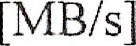 Liczba przydzielonych stałych publicznych adresów IP1Nowowiejskau1. Nowowiejska 31, 
00-911 Warszawa500 Mb / 500 Mb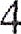 